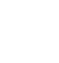 НОВООДЕСЬКА МІСЬКА РАДАМИКОЛАЇВСЬКОЇ ОБЛАСТІ  ВИКОНАВЧИЙ КОМІТЕТР І Ш Е Н Н Я      16 грудня 2021                           м. Нова Одеса                                         №  238Про внесення змін до деяких рішень виконавчогокомітету Новоодеської міської радиВідповідно до пункту 1 статті 52 Закону України «Про місцеве самоврядування в Україні», виконавчий комітет міської радиВИРІШИВ :1.Внести до рішень виконавчого комітету Новоодеської міської ради зміни, що додаються.2. Рішення набуває чинності з 01.01.2022 року.3.Контроль   за   виконанням  даного рішення покласти на керуючого справами  виконавчого комітету міської ради  Чубука Г.П.Міський голова 				                	     Олександр ПОЛЯКОВДодаток дорішення виконавчого комітетуНовоодеської міської радивід 16.12.2021 року № 238Зміни, що вносяться до рішень виконавчого комітету Новоодеської міської радиПункт 8 Порядку надання допомоги на поховання деяких категорій осіб виконавцю волевиявлення або особі, яка зобов’язалася поховати померлого, затвердженого рішенням виконавчого комітету від 15.01.2016 року № 12 викласти в такій редакції:	«8. Виплата допомоги на поховання здійснюється відділом бухгалтерського обліку та звітності управління соціального захисту населення Новоодеської міської ради шляхом перерахування коштів на особові рахунки в банківських установах виконавцям волевиявлення або особам, які зобов’язалася поховати померлого.»У Порядку використання коштів, передбачених в    міському бюджеті для надання одноразової адресної грошової допомоги особам, які перебувають в складних життєвих обставинах, затвердженого рішенням виконавчого комітету від 28.01.2021 року № 10:у пункті 1.4 слова «виконавчий комітет Новоодеської   міської  ради» замінити словами «управління соціального захисту населення Новоодеської міської ради»;в абзаці першому  пункту 2.4. слова «до виконавчого комітету Новоодеської міської ради» замінити словами «до управління соціального захисту населення Новоодеської міської ради»;у пункті 2.5 слова «Виконавчий комітет» замінити словами «Комісія з розгляду питань щодо надання адресної грошової допомоги особам, які перебувають в складних життєвих обставинах»;у пункту 2.9 слова «відділ з питань охорони здоров’я та соціального захисту» замінити словами «управління соціального захисту населення Новоодеської міської ради».У Порядку відшкодування витрат на проїзд особам з інвалідністю для проходження курсу гемодіалізу, затвердженого рішенням виконавчого комітету від 28.01.2021 року №   :у пункті 2 слова «виконавчий комітет Новоодеської міської ради»  замінити словами «управління соціального захисту населення Новоодеської міської ради»;у тексті Порядку    слова     «відділ   з   питань   охорони    здоров’я та соціального захисту міськвиконкому» замінити словами «управління соціального захисту населення Новоодеської міської ради» у відповідному відмінку;у пункті 8 слова «та централізована бухгалтерія» виключити;у пункті 9 слова  «централізованою   бухгалтерією  міськвиконкому» замінити словами «відділом бухгалтерського обліку та звітності УСЗН Новоодеської міської ради».